2007/08.Opća gimnazija: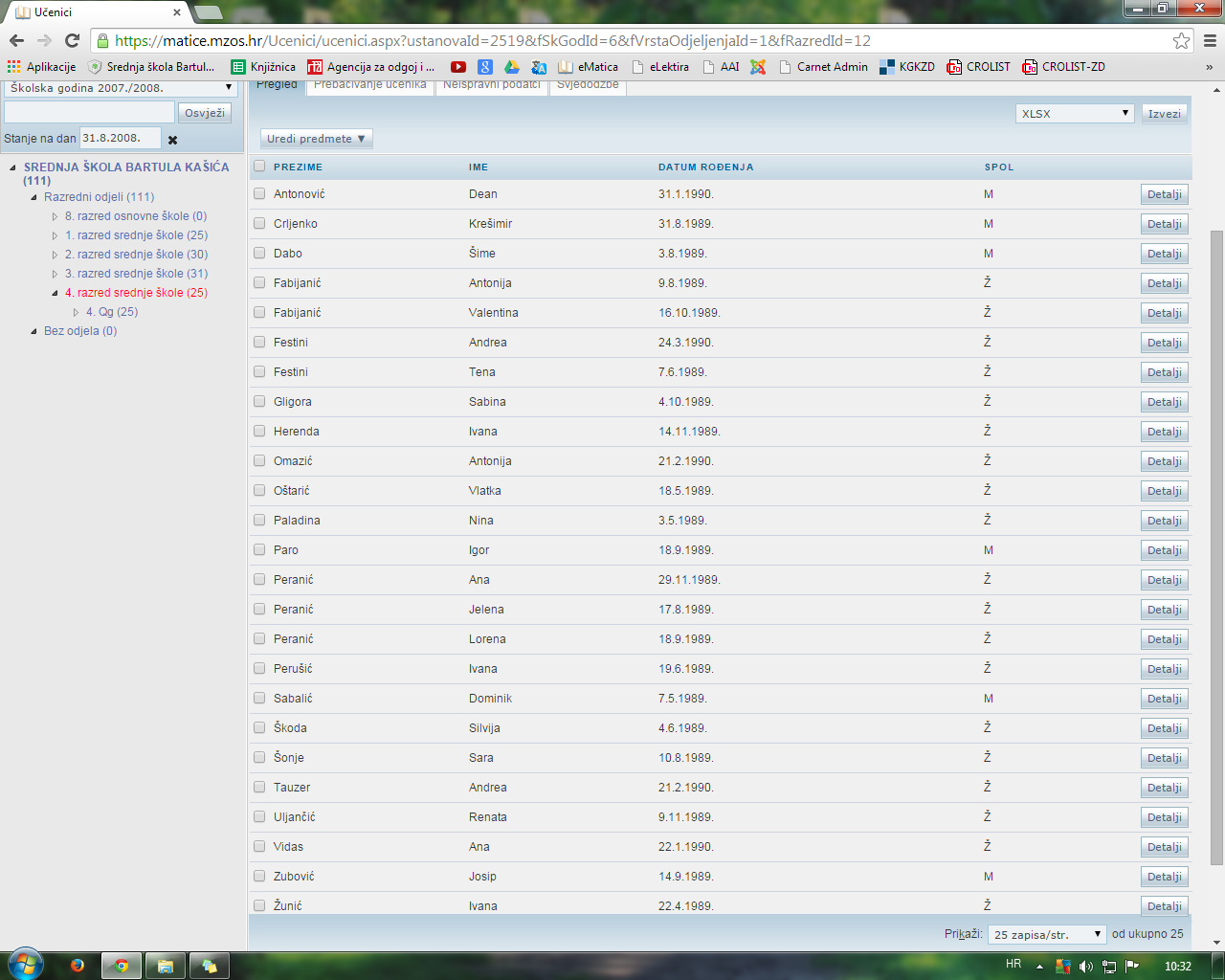 Kuhar: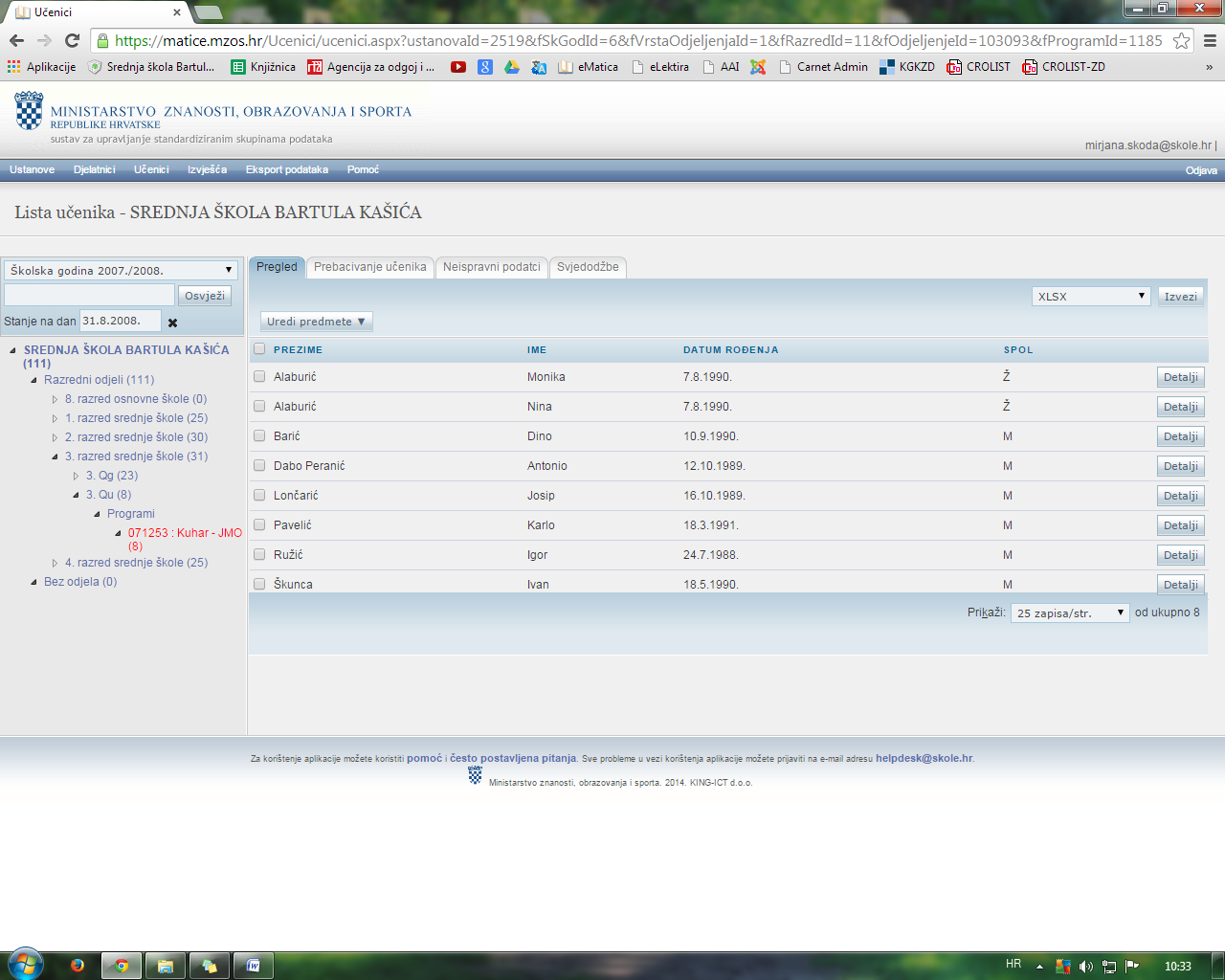 